Suvestinė redakcija nuo 2014-04-15 iki 2014-12-31Sprendimas paskelbtas: TAR 2005-01-20, i. k. 2005-00014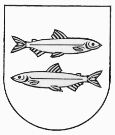 ŠVENČIONIŲ RAJONO SAVIVALDYBĖS TARYBASPRENDIMASDĖL ATLIEKŲ TVARKYMO ŠVENČIONIŲ RAJONO SAVIVALDYBĖS TERITORIJOJE2005 m. sausio 20 d. Nr. T-3ŠvenčionysVadovaudamasi Lietuvos Respublikos Vietos savivaldos įstatymu, Lietuvos Respublikos Atliekų tvarkymo įstatymu ir Lietuvos Respublikos Vyriausybės 2002 m. balandžio 12 d. nutarimu Nr. 519 patvirtinto Valstybinio strateginio atliekų tvarkymo plano 69, 71.5 ir 71.6 str., Švenčionių rajono savivaldybės taryba nusprendžia:1. Patvirtinti:1.1. Švenčionių rajono savivaldybės atliekų tvarkymo taisykles (pridedama);1.2. Sutarties dėl Švenčionių rajono savivaldybės viešosios komunalinių atliekų tvarkymo sistemos eksploatavimo ir jos plėtojimo formą ( pridedama).2. Numatyti rajono savivaldybės Aplinkos apsaugos rėmimo specialiosios programos 2005 m. sąmatoje 40 tūkst. Lt. buitinių atliekų surinkimo konteineriams įsigyti.3. Nustatyti, kad Atliekų tvarkymo Švenčionių rajono savivaldybės teritorijoje taisyklės įsigalioja nuo 2005 m. kovo 1 d.4. Paskelbti Atliekų tvarkymo Švenčionių rajono savivaldybės teritorijoje taisykles vietinėje spaudoje.Savivaldybės meras				Vytautas VigelisPATVIRTINTAŠvenčionių rajono savivaldybės tarybos2005 m. sausio 20 d. sprendimu Nr. T-3ŠVENČIONIŲ RAJONO SAVIVALDYBĖS ATLIEKŲ TVARKYMO TAISYKLĖS1. BENDROJI DALIS1.1. Taisyklių paskirtis – užtikrinti, kad visoje savivaldybės teritorijoje būtų įdiegta racionali, praktiškai patikrinta, ekonomiškai pagrįsta ir pažangi atliekų tvarkymo sistema, kuri užtikrintų saugų atliekų tvarkymą ir nekeltų pavojaus žmonių sveikatai, tenkintų visuomenės poreikius bei nepažeistų gamtą tausojančios subalansuotos raidos principo.1.2. Taisyklės reglamentuoja savivaldybės atliekų tvarkymo sistemos organizavimą, plėtojimą ir jos eksploatavimą.1.3. Taisyklės nustato savivaldybės atliekų tvarkymo sistemos organizavimo, plėtros ir eksploatavimo reikalavimus visoms savivaldybės teritorijoje susidarančioms atliekoms tvarkyti, išskyrus įmonių atliekas, nurodytas Lietuvos Respublikos aplinkos ministerijos nustatyta tvarka išduotuose taršos integruotos prevencijos ir kontrolės leidimuose arba taršos leidimuose, kuriuose nustatyti atliekų tvarkymo reikalavimai negali būti įvykdyti savivaldybės organizuojamoje komunalinių atliekų tvarkymo sistemoje.Punkto pakeitimai:Nr. ,
2014-04-10,
paskelbta TAR 2014-04-14, i. k. 2014-04412            1.4. Taisyklės nustato atliekų turėtojų – fizinių ir juridinių asmenų teises, pareigas ir prievoles; vietos valdžios, atliekų turėtojų ir atliekų tvarkytojų santykius, funkcijas bei atsakomybę tvarkant atliekas; reikalavimus atliekų apskaitai, surinkimui, rūšiavimui, naudojimui ir šalinimui.1.5. Taisyklės yra privalomos visiems fiziniams ir juridiniams asmenims bei įmonėms, neturinčioms juridinių asmenų teisių visoje savivaldybės teritorijoje.1.6. Atliekų tvarkymo tikslas – surinkti ir pašalinti atliekas iš jų susidarymo vietos bei jas tvarkyti, užtikrinant kuo mažesnį neigiamą poveikį aplinkai, tausojant gamtinius resursus, užkertant kelią užkrečiamoms ligoms plisti, saugant kraštovaizdį nuo fizinės ir cheminės taršos. 1.7. Atliekų tvarkymo pirmenybė – išplėtoti atliekų tvarkymo sistemą taip, kad ji apimtų visus atliekų turėtojus, didinti antrinių žaliavų surinkimą ir jų paruošimą perdirbimui, įdiegti ir plėsti atskirą biodegraduojamų atliekų surinkimą ir jų kompostavimą, o likusį atliekų srautą perspektyvoje panaudoti kaip papildomą energijos šaltinį: biodujų išgavimas, šilumos ir elektros gamyba.1.8. Taisyklės nenustato gatvių, kiemų ir kitų bendro naudojimo teritorijų priežiūros tvarkos. 1.9. Taisyklės, esant būtinybei - pasikeitus teisinei bazei, parengus ir patvirtinus apskrities atliekų tvarkymo planą arba programą ar kilus kitam poreikiui, gali būti keičiamos, tikslinamos, taisomos ir papildomos.2. PAGRINDINĖS SĄVOKOS2.1. Atliekos – bet kokios medžiagos ir daiktai, kuriais atliekų turėtojas atsikrato, nori ar privalo atsikratyti ir kurie yra priskirti atitinkamai atliekų kategorijai, vadovaujantis galiojančiais teisės aktais, reglamentuojančiais atliekų tvarkymą. 2.2. Komunalinės atliekos – buitinės (namų ūkio) atliekos bei komercinės, pramoninės, institucijų bei kitokios prigimties atliekos, kurios savo pobūdžiu ir sudėtimi yra panašios į buitines atliekas.2.3. Buitinės (namų ūkio) atliekos – buitinės atliekos susidarančios namų ūkiuose: individualiose namų valdose ir daugiabučių namų butuose.2.4. Antrinės žaliavos – pakartotinai naudoti tinkamos atliekos.2.5. Biodegraduojamos atliekos – bet kokios atliekos, kurios gali būti suskaidytos aerobiniu ar anaerobiniu būdu: sodo atliekos, užterštas arba netinkamas perdirbti popierius ir kartonas, skystos ir kietos maisto produktų atliekos, susidarančios gaminant arba realizuojant maistą.2.6. Stambiagabaritės (didžiosios) atliekos – stambūs buities apyvokos daiktai: baldai, dviračiai, buitinė technika, o taip pat statybos objektuose vykdomų remonto, griovimo arba rekonstrukcijų pasekoje susidariusios didelių matmenų atliekos.2.7. Pavojingos atliekos – kenksmingos, degios, sprogstamosios, ėsdinančios, toksiškos, koroziją sukeliančios ar kitas savybes turinčios atliekos, kurios gali turėti neigiamą įtaką aplinkai ir žmonių sveikatai. 2.8. Buityje susidarančios pavojingos atliekos – namų ūkiuose, smulkiose įmonėse, įstaigose ir organizacijose susidarančios pavojingos atliekos: galvaniniai elementai, akumuliatoriai, pasenę vaistai, buitinės chemijos produktai, lakų, dažų, skiediklių atliekos, cheminėmis medžiagomis užteršta pakuotė, panaudoti tepalai, tepalų filtrai ir kitos naftos produktų atliekos, gyvsidabrio turinčios atliekos, asbestas, kitos pavojingos atliekos.2.9. Nepavojingos atliekos – bet kokios atliekos, nepriskiriamos pavojingoms atliekoms.2.10. Farmacinės atliekos – naikintini vaistai ir netinkami naudoti chemikalai: pasibaigusio vartojimo laiko ar nekokybiški farmacinėje veikloje naudoti reagentai ir cheminės medžiagos.2.11. Medicininės atliekos – atliekos, susidarančios teikiant sveikatos priežiūros paslaugas sveikatos priežiūros įstaigose: infekuotos atliekos, aštrūs daiktai, naudoti vienkartiniai gaminiai, detaliau klasifikuojamos vadovaujantis galiojančiais teisės aktais ir normatyviniais dokumentais.2.12. Statybos ir griovimo atliekos – atliekos susidarančios statant, rekonstruojant, remontuojant ar griaunant statinius, taip pat statybos gaminių brokas.2.13. Atliekų susidarymo vieta – teritorija, kurioje dėl ūkinės ar kitos veiklos susidaro atliekų.2.14. Atliekų turėtojas – atliekų gamintojas arba juridinis ar fizinis asmuo, kuris turi atliekų.2.15. Atliekų tvarkytojas – juridinis ar fizinis asmuo, kuris pagal nustatytus reikalavimus tvarko atliekas taip, kaip nustatyta įstatymais ir kitais teisės aktais bei šiomis taisyklėmis.2.16. Atliekų tvarkymas – atliekų surinkimo, vežimo, naudojimo ir šalinimo veikla, įskaitant tokios veiklos priežiūrą bei atliekų šalinimo įrenginių priežiūrą po jų uždarymo.2.17. Atliekų naudojimas – atliekose esamų medžiaginių savybių atkūrimas ir panaudojimas, turint tikslą gauti vartojamąją vertę turinčius gaminius arba energiją.2.18. Atliekų sąvartynas (saugykla) – atliekų šalinimo – sukaupimo vieta, kur atliekos kaupiamos ant žemės arba užkasamos po žeme.2.19. Savivaldybės komunalinių atliekų tvarkymo sistema – kompleksas (visuma) teisinių, administracinių, organizacinių ir techninių priemonių, užtikrinančių susidarančių komunalinių atliekų, įskaitant antrines žaliavas, surinkimą iš atliekų turėtojų ir jų tvarkymą, tame tarpe ir buities pavojingų atliekų bei įvairių specifinių atliekų, esančių komunalinėse atliekose, surinkimą ir tvarkymą.2.20. Leidimas – Lietuvos Respublikos aplinkos ministerijos nustatyta tvarka išduotas taršos integruotos prevencijos ir kontrolės leidimas arba taršos leidimas.Punkto pakeitimai:Nr. ,
2014-04-10,
paskelbta TAR 2014-04-14, i. k. 2014-04412            2.21. Vietinė rinkliava – tai Švenčionių rajono savivaldybės tarybos sprendimu nustatyta privaloma įmoka už komunalinių atliekų surinkimą iš atliekų turėtojų ir atliekų sutvarkymą, kurią privalo sumokėti visi komunalinių atliekų turėtojai Švenčionių rajono savivaldybės vietinės rinkliavos už komunalinių atliekų surinkimą iš atliekų turėtojų ir atliekų tvarkymą nuostatuose nustatyta tvarka.Punkto pakeitimai:Nr. ,
2014-04-10,
paskelbta TAR 2014-04-14, i. k. 2014-04412            2.22. Operatorius – savivaldybės atliekų tvarkymo sistemos operatorius – įstatymų ir kitų teisės aktų nustatyta tvarka savivaldybės atrinktas arba paskirtas komunalinių atliekų tvarkymo paslaugą teikiantis komunalinių atliekų tvarkytojas. Operatorius eksploatuoja atliekų tvarkymo sistemą naudodamasis savivaldybės arba savo įranga ir yra atsakinga už savivaldybės atliekų surinkimo – tvarkymo sistemos plėtrą ir priežiūrą bei vykdo savivaldybės tarybos ir administracijos nustatytus reikalavimus ir užduotis.Punkto pakeitimai:Nr. ,
2014-04-10,
paskelbta TAR 2014-04-14, i. k. 2014-04412            2.23. Viešoji sutartis (žr. Civilinio kodekso 6.161 str.) – sutartis, kurią sudaro juridinis asmuo, teikiantis paslaugas visiems kas tik kreipiasi. Visiems paslaugas teikiantis juridinis asmuo privalo sudaryti sutartį su bet kuriuo asmeniu, kai šis kreipiasi, išskyrus nustatyta tvarka patvirtintas išimtis. Sudarydamas viešąsias sutartis, juridinis asmuo neturi teisės kam nors suteikti privilegijų, išskyrus nustatytus atvejus. Viešosiose sutartyse nustatomos paslaugų kainos bei kitos sąlygos turi būti vienodos visiems tos pačios kategorijos vartotojams, išskyrus nustatytus atvejus, kai atskirų kategorijų vartotojams gali būti taikomos lengvatinės sąlygos. Nustatytais atvejais juridinis asmuo, teikiantis paslaugas visiems kas tik kreipiasi, privalo pateikti atitinkamai institucijai tvirtinti standartines viešosios sutarties sąlygas. Nustatytais atvejais viešosios sutartys gali būti sudaromos pagal abiems šalims privalomas standartines sąlygas, patvirtintas atitinkamos institucijos.2.24. Sutarties sudarymas (žr. Civilinio kodekso 6.162 str.) – sutartis sudaroma pateikiant pasiūlymą (oferta) ir priimant pasiūlymą (akceptas) arba kitais šalių susitarimą pakankamai įrodančiais veiksmais.2.25. Oferta (žr. Civilinio kodekso 6.167 str.) – pasiūlymas sudaryti sutartį laikomas oferta, jeigu jis pakankamai apibūdintas ir išreiškia oferento (paslaugos teikėjo) ketinimą būti sutarties saistomam ir įsipareigojančiam akcepto atveju.Oferta gali būti adresuota konkrečiam asmeniui arba nenustatytam asmenų skaičiui (viešoji oferta). Akceptanto pareiškimas arba kitoks jo elgesys, kuriuo pareiškiamas ofertos priėmimas, laikomas akceptu (žr. Civilinio kodekso 6.473 str.). Viešąja oferta laikomas visiems skirtas pasiūlymas sudaryti sutartį (žr. Civilinio kodekso 6.171 str.).3. ATLIEKŲ TURĖTOJŲ PAREIGOS IR ATSAKOMYBĖ3.1. Kiekvieno žemės sklypo, esančio savivaldybės teritorijoje, savininkas (nuomininkas, naudotojas ar valdytojas) yra atsakingas už atliekų surinkimą ir jų išvežimą iš savo žemės sklypo, nesvarbu ar tas sklypas yra įregistruotas VĮ Registrų centras ar ne. 3.2. Visi atliekų turėtojai – individualių namų valdų savininkai, daugiabučių namų butų savininkai (arba daugiabučių namų savininkų bendrijos bei būsto eksploatavimo įmonės (daugiabučių namų administratoriai***)), sodų ir garažų valdų savininkai (arba sodų ir garažų bendrijos), įmonės, įstaigos ir organizacijos privalo naudotis savivaldybės atliekų tvarkymo sistema, kuri reglamentuojama šiomis taisyklėmis.3.3. Neteko galios nuo 2014-04-15Punkto naikinimas:Nr. ,
2014-04-10,
paskelbta TAR 2014-04-14, i. k. 2014-04412        3.4. Individualių namų valdų ir daugiabučių butų savininkai privalo savivaldybės administracijai paprašius teikti informaciją apie gyventojų skaičių bei būsto plotą ir kambarių skaičių jame, o įmonių, įstaigų ir organizacijų vadovai – apie darbuotojų arba atitinkamai moksleivių, mokinių, vaikų, vietų skaičių, užimamą plotą ir kitus parametrus, reikalingus atliekų susikaupimo kiekiams įvertinti. Šią informaciją savivaldybės administracija pateikia savivaldybės atliekų tvarkymo sistemos operatoriui – atliekų tvarkytojui tam, kad jis galėtų, pagal numatomus atliekų susikaupimo kiekius, parengti konteinerių išdėstymo schemas ir atliekų surinkimo maršrutus. 3.5. Neteko galios nuo 2014-04-15Punkto naikinimas:Nr. ,
2014-04-10,
paskelbta TAR 2014-04-14, i. k. 2014-04412        3.6. Neteko galios nuo 2014-04-15Punkto naikinimas:Nr. ,
2014-04-10,
paskelbta TAR 2014-04-14, i. k. 2014-04412        3.6.** (alternatyva) Atliekų turėtojai – daugiabučių namų butų, individualių namų valdų, sodų ir garažų valdų savininkai, įmonės, įstaigos ir organizacijos už komunalinių atliekų surinkimą ir jų tvarkymą privalo mokėti savivaldybės tarybos nustatytą vietinę rinkliavą.3.7. Visi atliekų turėtojai susidarančias atliekas privalo rūšiuoti: atskirti popierių ir kartoną, stiklą, plastmases, metalą, didelių gabaritų atliekas, statybos ir griovimo atliekas, pavojingas atliekas, biologiškai skaidžias atliekas.Antrinės žaliavos (popierius, kartonas, stiklas, plastmasė, metalas) turi būti metamos į operatoriaus pateiktus specialius konteinerius arba maišus.Didelių gabaritų atliekas, statybos ir griovimo atliekas, buities pavojingas atliekas atliekų turėtojas privalo atiduoti operatoriui, kai jis iš anksto paskelbtu laiku, ne rečiau kaip 1 kartą į mėnesį vykdo šių atliekų surinkimą iš atliekų turėtojų apvažiavimo būdu.Biologiškai skaidžias atliekas (sodo, daržo, vejų šiltnamių ir pan.) jų turėtojai (gyventojai) privalo tvarkyti patys: kompostuoti, šerti gyvuliams, panaudoti energijai gauti.Punkto pakeitimai:Nr. ,
2009-07-23,
paskelbta TAR 2009-07-23, i. k. 2009-00900            3.8. Atliekų surinkimui naudojami tik šiose taisyklėse išvardinti standartiniai konteineriai (dabar naudojami nestandartiniai konteineriai keičiami į standartinius palaipsniui, vadovaujantis savivaldybės administracijos nustatytais terminais). Atliekų turėtojai turi užtikrinti švarą patalpose, kur pastatyti atliekų konteineriai bei turi rūpintis tvarka ir švaria aplinka apie atliekų konteinerius pastatytus lauke. 3.9. Atliekų turėtojai privalo apsirūpinti konteineriais, kuriuos nemokamai pateikia (perduoda pagal panaudos sutartį) savivaldybės komunalinių atliekų tvarkymo sistemos operatorius. Konteinerių dydis (talpa) ir jų kiekis priklauso nuo susidarančių komunalinių atliekų ir antrinių žaliavų kiekio bei konteinerių ištuštinimo dažnumo (periodiškumo).Punkto pakeitimai:Nr. ,
2014-04-10,
paskelbta TAR 2014-04-14, i. k. 2014-04412            3.10. Atliekų turėtojai – individualių namų valdų savininkai, daugiabučių namų savininkų bendrijos bei būsto eksploatavimo bendrovės (daugiabučių namų administratoriai***), sodų ir garažų bendrijos, įmonės, įstaigos ir organizacijos turi pasirūpinti, kad šiukšliavežės netrukdomai galėtų privažiuoti prie atliekų konteinerių, pastatytų jų sklype, tuo laiku, kada pagal atliekų tvarkytojo - operatoriaus sudarytą grafiką konteineriai turi būti ištuštinami. Žiemą nuo privažiavimo būtina  pašalinti sniegą, ledą ir pabarstyti jį smėliu/žvyru. Atliekų tvarkymo konteineriai, esantys individualiose namų valdose, įmonių, įstaigų ir organizacijų patalpose ar teritorijose, daugiabučių namų patalpose ar prie jų įrengtose aikštelėse, konteinerių tuštinimo dieną nurodytu laiku turi būti išridenami į nurodytas vietas, prie kurių gali laisvai privažiuoti šiukšliavežės.3.11. Pageidautina, kad atliekų turėtojai, prieš išmesdami komunalines atliekas į  konteinerį, jas tvarkingai sudėtų į plastikinius (polietileninius) maišelius. 3.12. Atliekų surinkimo konteineriai negali būti perpildyti t. y. konteinerių dangčiai turi laisvai užsidaryti, o konteineriai be dangčių užpildyti tik iki viršutinio konteinerio krašto (be kaupo).Atliekos negali būti presuojamos ar grūdamos į konteinerius. Konteinerių talpa ir konteinerių turinio išvežimo grafikas turi būti suderintas tarp atliekų turėtojo ir atliekų tvarkytojo. Pilti atliekas šalia konteinerių draudžiama.3.13. Komunalinių atliekų surinkimo konteineriai turi būti naudojami pagal paskirtį - draudžiama į juos pilti žemės gruntą, statybos ir griovimo atliekas, chemines medžiagas, skystas atliekas, degančias ar karštas atliekas, želdynų ir želdinių priežiūros ir tvarkymo atliekas, pavojingas atliekas.3.14. Griežtai draudžiama deginti atliekas, esančias konteineriuose.3.15. Draudžiama išmesti atliekas už savo sklypo ribos, t. y. gatvėse, aikštėse, skveruose, parkuose, miškuose ar laukuose.4. ATLIEKŲ TVARKYMO ORGANIZAVIMAS IR VALDYMAS4.1. Savivaldybės institucijos reglamentuoja ir organizuoja atliekų tvarkymą vadovaudamosi galiojančių teisės aktų nuostatomis ir prižiūri kaip vykdomi juose nustatyti reikalavimai.4.2. Savivaldybės institucijos savo kompetencijos ribose rengia, priima ir įgyvendina atliekų tvarkymą reglamentuojančius teisės aktus bei kontroliuoja jų vykdymą.4.3. Savivaldybė organizuoja savo teritorijoje atliekų surinkimą ir tvarkymą, antrinių žaliavų surinkimą, sąvartynų įrengimą, rekultivavimą ir monitoringą, parenka sklypus komunalinėms atliekoms tvarkyti, skiria lėšas (dalį lėšų) šiems darbams atlikti.4.4. Savivaldybės administracija rengia, o savivaldybės taryba tvirtina atliekų tvarkymo taisykles, savivaldybės atliekų tvarkymo planą, įvairias programas, konkursų dokumentus, techninius reglamentus, specifinių atliekų tvarkymo detalias tvarkas (taisykles) ir kitus dokumentus.4.5. Savivaldybės taryba nustato komunalinių atliekų surinkimo ir jų tvarkymo paslaugų įkainius (tarifus) arba įveda vietinę rinkliavą už komunalinių atliekų surinkimą iš atliekų turėtojų ir jų tvarkymą bei tvirtina rinkliavos nuostatus ir jos dydžius.4.6. Savivaldybė, organizuodama ir plėtodama atliekų tvarkymo sistemą, siekia užtikrinti, kad visas atliekų tvarkymo išlaidas apmokėtų atliekų turėtojas pagal principą „teršėjas moka“.4.7. Savivaldybės atliekų tvarkymo sistema gali būti finansuojama ir savivaldybės biudžeto, savivaldybės gamtos apsaugos fondo, specialių fondų ir programų, investicinių projektų lėšomis.4.8. Savivaldybės atliekų tvarkymo sistema apima visą savivaldybės teritoriją: visus miestus, miestelius, gyvenvietes, kaimus, sodininkų ir garažų bendrijas bei kitas vietoves.4.9. Visi atliekų turėtojai privalo naudotis viešąja savivaldybės komunalinių atliekų tvarkymo sistema, kuri yra aprašyta šiomis taisyklėmis – t. y., visi atliekų turėtojai privalo prisijungti prie savivaldybės komunalinių atliekų tvarkymo sistemos, ja naudotis ir mokėti nustatyto dydžio įmokas už teikiamas atliekų tvarkymo paslaugas.Punkto pakeitimai:Nr. ,
2014-04-10,
paskelbta TAR 2014-04-14, i. k. 2014-04412            4.10. Savivaldybės atliekų tvarkymo sistemos plėtra, apimant visas seniūnijas: visus miestus, miestelius, gyvenvietes ir kaimus, vykdoma palaipsniui, vadovaujantis savivaldybės atliekų tvarkymo planu, šiomis taisyklėmis, atitinkamais savivaldybės tarybos sprendimais bei sutartyje su atliekų tvarkymo sistemos operatoriumi nurodyta investicijų apimtimi ir terminais.4.11. Savivaldybės atliekų tvarkymo sistemos plėtojimo prioritetiniai tikslai yra: atliekų surinkimo išplėtimas, apimant visą savivaldybės teritoriją ir visus fizinius bei juridinius asmenis, pilnai pereinant prie konteinerinio atliekų surinkimo būdo; surenkamų antrinių žaliavų kiekio didinimas ir jų paruošimas perdirbimui į tinkamus naudoti produktus ir gaminius; buities pavojingų atliekų surinkimo organizavimas; biodegraduojamų atliekų atskiro surinkimo ir jų kompostavimo įdiegimas ir plėtojimas; savivaldybėje esančių sąvartynų skaičiaus mažinimas, tinkamas jų eksploatavimas, uždarymas ir rekultivavimas.4.12.** Savivaldybės atliekų tvarkymo sistemą eksploatuoja ir plėtoja atliekų tvarkytojas – operatorius, su kuriuo savivaldybė įstatymų ir kitų teisės aktų nustatyta tvarka yra sudariusi sutartį dėl komunalinių atliekų tvarkymo paslaugos teikimo.Punkto pakeitimai:Nr. ,
2014-04-10,
paskelbta TAR 2014-04-14, i. k. 2014-04412            4.13. Neteko galios nuo 2014-04-15Punkto naikinimas:Nr. ,
2014-04-10,
paskelbta TAR 2014-04-14, i. k. 2014-04412        4.14. Atliekų tvarkymo sistemos eksploatavimo ir plėtojimo užduočių vykdymo bei atliekų tvarkymo paslaugų kokybės kontrolę atlieka savivaldybės administracija (ekologas ir seniūnai, kiekvienas savo seniūnijoje). Seniūnai yra pagrindinė koordinacinė grandis savivaldybės nustatytoms atliekų tvarkymo užduotims įgyvendinti savo seniūnijos teritorijoje. 4.15. Neteko galios nuo 2014-04-15Punkto naikinimas:Nr. ,
2014-04-10,
paskelbta TAR 2014-04-14, i. k. 2014-04412        4.16. Stambiagabaričių atliekų surinkimo aikštelę bei buities pavojingų atliekų surinkimo punktą eksploatuoja tas operatorius, kuris laimi konkursą teikti atliekų tvarkymo paslaugas konkrečioje seniūnijoje, keliose seniūnijose arba visoje savivaldybės teritorijoje arba kuriam teisę teikti atliekų tvarkymo paslaugas konkrečioje seniūnijoje, keliose seniūnijose ar visoje savivaldybės teritorijoje suteikė savivaldybės taryba savo sprendimu.4.17. Atliekos renkamos į konteinerius. Konteinerių pastatymo vietų išdėstymas, konteinerių tipas, kiekis ir konteinerių aptarnavimo dažnis nustatomas atsižvelgus į nustatytas metines komunalinių atliekų susikaupimo normas, gyventojų skaičių kaime bei gyventojų skaičių daugiabučiame name (individualioje valdoje), įmonių, įstaigų, organizacijų, esančių atitinkamoje teritorijoje, skaičių ir kriterijus, išdėstytus šiose taisyklėse.Konteinerių pastatymo aikštelės įrengiamos savivaldybės lėšomis pagal nustatyta tvarka suderintus projektus. Aikšteles (vietas) konteineriams pastatyti, remiantis nustatyta aikštelių vietos parinkimo tvarka (reglamentu), atsižvelgę į operatoriaus – atliekų tvarkytojo pasiūlymus, parenka Švenčionių rajono savivaldybės administracija.Konteineriai antrinėms žaliavoms rinkti statomi aikštelėse kartu su komunalinių atliekų surinkimo konteineriais; nesant įrengtų aikštelių, parenkamos gyventojams patogios ir su seniūnijos seniūnu suderintos pastatymo vietos.Konteinerių stovėjimo aikštelėse ir jų aptarnavimo zonoje draudžiama statyti transporto priemones.Atliekų surinkimui, esant reikalui, savivaldybės administracijai priėmus atitinkamą sprendimą, gali būti naudojamos ir kitos priemonės – specialūs maišai ir pan.Punkto pakeitimai:Nr. ,
2014-04-10,
paskelbta TAR 2014-04-14, i. k. 2014-04412            4.18. Kaimuose, turinčiuose mažiau kaip 200 gyventojų, kaip taisyklė pastatomas vienas arba, reikalui esant, keli didelio tūrio (2 – 8 m3) komunalinių atliekų konteineriai arba 1,1 m3 (ar 0,75 m3) konteinerių grupė. Konteineriai statomi arti parduotuvių, autobusų stotelių, arba kitų gyventojų dažnai lankomų vietų.4.19. Nedidelių kaimų, kurie neaprūpinti atliekų surinkimo priemonėmis, bei vienkiemių gyventojai gali atliekas atvežti į sąvartynus arba artimiausią didelės talpos (2 – 8 m3) konteinerį arba specialiai tam pastatytą 1,1 m3 (ar 0,75 m3) konteinerių grupę.4.20. Už tvarką prie kolektyvinių konteinerių ir jiems pastatyti skirtose aikštelėse (vietose) atsako seniūnai, kurie įpareigoja tuo rūpintis būsto eksploatavimo bendroves (daugiabučių namų administratorius***) ir daugiabučių namų savininkų bendrijas bei pačius atliekų turėtojus.Konteinerių tuštinimo metu konteinerių tuštinimo vietoje tvarką ir švarią aplinką užtikrina atliekų tvarkytojas (operatorius).4.21. Individualių namų valdų savininkai atliekų išvežimo dieną atliekų tvarkytojo – operatoriaus nustatytu laiku konteinerius pastato prie gatvės arba nustatytą konteinerių ištuštinimo vietą, kad operatorius galėtų patogiai juos ištuštinti. To nepadarius, operatorius turi teisę atsisakyti tuštinti konteinerius.4.22. Konteinerius esančius individualiose valdose plauna individualios valdos savininkas. Kolektyvinius konteinerius periodiškai plauna ir dezinfekuoja operatorius – atliekų tvarkytojas. 5. UŽDUOTYS, REIKALAVIMAI IR SĄLYGOS SAVIVALDYBĖS ATLIEKŲ TVARKYMO SISTEMOS OPERATORIUI5.1. Atliekų tvarkytojas (savivaldybės atliekų tvarkymo sistemos operatorius) gali teikti viešąsias komunalinių atliekų, įskaitant antrines žaliavas, surinkimo ir jų tvarkymo paslaugas savivaldybės teritorijoje tik sudaręs sutartį su savivaldybe. Atliekų tvarkytojas – operatorius privalo laikytis savivaldybės atliekų tvarkymo taisyklėse nustatytų atliekų tvarkymo viešųjų paslaugų teikimo sąlygų ir paslaugas teikti už mažiausią kainą, užtikrinančią priimtiną paslaugų teikimo lygį, atsižvelgiant ne tik į ekonominius, patogumo naudotojams, bet ir aplinkosauginius bei higieninius reikalavimus.5.2. Atliekų tvarkytojas – operatorius turi būti registruotas atliekas tvarkančių įmonių registre, vykdyti pirminę atliekų apskaitą, teikti informaciją nustatyta tvarka atitinkamoms valstybinės valdžios ir valdymo institucijoms bei savivaldybės administracijai, įstatymų nustatyta tvarka saugoti atliekų tvarkymo ir apskaitos dokumentaciją. 5.3. Operatorius turi atliekų turėtojams pateikti visą reikiamą konteinerių kiekį ir įvairovę. Atliekų turėtojams pageidaujant, operatorius turi pateikti papildomus konteinerius arba mažesnius konteinerius pakeisti didesniais.Punkto pakeitimai:Nr. ,
2014-04-10,
paskelbta TAR 2014-04-14, i. k. 2014-04412            5.4. Bendro naudojimo (viešose) teritorijose būtina pastatyti specialius antrinėms žaliavoms (popieriui ir kartonui, stiklui, plastmasėms) rinkti skirtus konteinerius, su atsidarančiu dugnu – santykiu ne mažiau kaip 1 antrinių žaliavų surinkimo konteinerių komplektas 2000 – 3000 gyventojų, tačiau ne mažiau kaip 1 konteinerių komplektas kiekviename kaime/gyvenvietėje ar miestelyje, kuriuose gyvena virš 500 gyventojų. Nustatyti, jog tikslu pagerinti antrinių žaliavų surinkimą, šiuos specialius (su atsidarančiu dugnu) konteinerius antrinėms žaliavoms surinkti gali įsigyti (nupirkti) savivaldybė ir pastatyti juos bendro naudojimo (viešose) vietose (perduoti nemokamai eksploatuoti operatoriui pagal panaudos sutartį).5.5. Operatorius turi pateikti specialius antrinių žaliavų surinkimo konteinerius įmonėms, įstaigoms, organizacijoms, prekyvietėms bei organizuojamiems renginiams mieste.5.6. Operatorius privalo ne rečiau kaip 1 kartą į ketvirtį organizuoti antrinių žaliavų surinkimą iš gyventojų ir juridinių asmenų apvažiavimo būdu. 5.7. Operatorius privalo vykdyti buityje susidarančių pavojingų ir stambiagabaričių atliekų surinkimą apvažiavimo būdu ne rečiau kaip 2 kartus per metus (rudenį ir pavasarį).5.8. Savivaldybės tarybai priėmus atitinkamą sprendimą, operatorius turi diegti priemones ir kitų (aukščiau neišvardintų) antrinių žaliavų surinkimui užtikrinti arba diegti specifinių atliekų (biodegraduojamų atliekų; statybos ir griovimo atliekų; naudotų padangų, automobilių akumuliatorių, amortizatorių, tepalų bei oro filtrų) atskirą surinkimo sistemą, savivaldybės arba savo lėšomis, visoje aptarnaujamoje teritorijoje.5.9. Draudžiama maišyti mišrias komunalines ir atskirai surinktas antrines žaliavas. 5.10. Užduotis antrinių žaliavų surinkimui nustato savivaldybės administracija.5.11. Komunalinių atliekų konteinerių talpa ir jų ištuštinimo dažnumas:5.11.1. Pabradės, Švenčionių ir Švenčionėlių miestuose, kolektyvinio naudojimo konteineriai, skirti daugiabučių namų gyventojams, tuštinami ne rečiau kaip 3 kartus per savaitę;5.11.2. miesteliuose ir kaimuose kolektyvinio naudojimo konteineriai, skirti daugiabučių namų gyventojams, tuštinami ne rečiau kaip 1 kartą per 2 savaites; 5.11.3. individualių namų valdų savininkus, kurie nesinaudoja kolektyviniu konteineriu, operatorius privalo aprūpinti individualiu konteineriu, kuris tuštinamas ne rečiau kaip 1 kartą per 2 savaites. Konteinerių dydis parenkamas pagal fiziniams ir juridiniams asmenims nustatytas metines atliekų susikaupimo normas ir konteinerių ištuštinimo dažnumą;Punkto pakeitimai:Nr. ,
2014-04-10,
paskelbta TAR 2014-04-14, i. k. 2014-04412            5.11.4. antrinių žaliavų konteineriai, pastatyti viešose vietose, ištuštinami kai yra užpildyti ne mažiau kaip 3/4 jų tūrio.Punkto pakeitimai:Nr. ,
2008-11-06,
paskelbta TAR 2008-11-06, i. k. 2008-01059            5.12. Neteko galios nuo 2014-04-15Punkto naikinimas:Nr. ,
2014-04-10,
paskelbta TAR 2014-04-14, i. k. 2014-04412        REIKALAVIMAI KONTEINERIAMS IR ŠIUKŠLIAVEŽĖMS5.13. Komunalinėms atliekoms surinkti naudojami įvairūs standartiniai konteineriai: dviračiai plastikiniai 120 ar 140 arba 240 litrų talpos konteineriai, pageidautina juodos spalvos; keturračiai metaliniai ir plastikiniai 1100 arba 770 (750) ar 660 litrų talpos konteineriai; didelės talpos (2 – 8 m3) konteineriai. Konteineriai turi turėti užrašą „komunalinės (buitinės) atliekos“.Antrinėms žaliavoms surinkti naudojami:specialūs 1,5 – 5 m3 talpos antrinių žaliavų surinkimo konteineriai su atsidarančiu dugnu – antrinėms žaliavoms surinkti viešose vietose; specialūs keturračiai plastikiniai konteineriai 1100 ar 770 (750) arba 660 talpos – antrinėms žaliavoms surinkti iš įmonių, įstaigų ir organizacijų; antrinėms žaliavoms surinkti iš įmonių, įstaigų ir organizacijų bei iš individualių namų valdų taip pat gali būti naudojami ir dviračiai plastikiniai 120 ar 140 arba 240 litrų talpos konteineriai;antrinių žaliavų konteineriai turi būti skirtingos spalvos nuo konteinerių, skirtų komunalinėms atliekoms surinkti, pageidautina: popieriui ir kartonui – geltona, stiklui – mėlyna ar žalia, plastmasėms – raudona ar šviesiai ruda; antrinėms žaliavoms surinkti skirti konteineriai turi turėti atitinkamą užrašą: „popierius (kartonas)“, „plastmasės“, „stiklas“;antrinėms žaliavoms surinkti iš įstaigų, įmonių, organizacijų, prekyviečių bei organizuojamų renginių mieste metu gali būti naudojami ir specialūs atitinkamos spalvos plastikiniai maišai;šie maišai gali būti naudojami ir popieriaus/kartono atliekoms surinkti iš gyventojų. Biodegraduojamoms – virtuvės, maisto, sodo ir pan. atliekoms atskirai surinkti naudojami specialūs dviračiai plastikiniai 120 ar 140 arba 240 litrų talpos konteineriai. Jie turi būti tamsiai rudos spalvos, konteineriai turi turėti užrašą „organinės atliekos“ arba „bioatliekos“.Konteineriai naudojami komunalinėms atliekoms ir antrinėms žaliavoms surinkti turi atitikti LST EN 840-1-6 standarto  bei kitų Euro Norm DIN EN standartų (likusiems konteineriams, kuriems kol kas neįteisinti Lietuvos standartai) reikalavimus.Dabar naudojami nestandartiniai konteineriai pakeičiami standartiniais palaipsniui, naudojamiems konteineriams susidėvėjus.5.14. Komunalinėms atliekoms iš individualių namų valdų surinkti kaip taisyklė naudojami plastikiniai dviračiai 120 (140) ar 240 arba 750 litrų talpos konteineriai; konteineriai turi būti vienos spalvos – pageidautina juodos. Šie konteineriai laikomi individualioje namų valdoje ir nustatytu, su atliekų tvarkytoju suderintu laiku išridenami į nustatytą vietą, kad būtų patogu juos ištuštinti. Individualių namų valdų savininkai patys parenka vietą atliekų surinkimo konteineriui statyti. Savivaldybė skatina individualių namų valdas naudotis kolektyviniais bendro naudojimo 0,75 (0,77) m3 arba 1,1 m3 ar didesniais komunalinių atliekų surinkimo konteineriais.5.15. Komunalinių atliekų surinkimui iš daugiabučių namų kaip taisyklė naudojami keturračiai plastikiniai arba metaliniai 1100 arba 770 (750) ar 660 litrų talpos konteineriai arba didelės talpos 2-8 m3 konteineriai – jie naudojami kaip kolektyviniai konteineriai.Privažiavimai prie kolektyvinių konteinerių, suderinus su savivaldybės administracija (Statybos, komunalinio ūkio ir ekologijos skyriumi), pažymimi geltona brūkšnine linija, draudžiančia autotransporto priemonių stovėjimą. 5.16. Komunalinių atliekų surinkimui iš įstaigų, įmonių ir organizacijų kaip taisyklė naudojami keturračiai plastikiniai arba metaliniai 1100 arba 770 (750) ar 660 litrų talpos konteineriai arba didelės talpos 2-8 m3 konteineriai. Komunalinių atliekų surinkimui iš smulkių įmonių, įstaigų ir organizacijų, gali būti naudojami ir plastikiniai dviračiai 120 ar 140 arba 240 litrų talpos konteineriai – jeigu susidarantys atliekų kiekiai yra nedideli.Konteineriai statomi įmonės, įstaigos ar organizacijos teritorijoje, patogioje šiukšliavežei privažiuoti vietoje arba turi būti nustatytu, su atliekų tvarkytoju suderintu laiku išridenami į nustatytą vietą, kad būtų patogu juos ištuštinti. 5.17. Komunalinių atliekų surinkimui iš gyvenviečių ir kaimų, turinčių mažiau kaip 500 gyventojų, kaip taisyklė naudojami didelės talpos (2–8 m3 ) konteineriai arba 1,1 m3 ar 0,75 (0,77) m3 konteineriai statomi grupe – jie naudojami kaip kolektyviniai konteineriai.5.18. Komunalinių atliekų surinkimui iš sodų ir garažų bendrijų kaip taisyklė naudojami didelės talpos (2–8 m3 ) konteineriai – jie naudojami kaip kolektyviniai konteineriai; komunalinių atliekų surinkimui iš garažų bendrijų gali būti naudojami ir keturračiai plastikiniai ar metaliniai 1,1 m3 ar 0,75 (0,77) m3 talpos konteineriai.5.19. Už kolektyvinių konteinerių sanitarinę – higieninę būklę atsakingas yra operatorius – atliekų tvarkytojas. Komunalinių atliekų konteinerius dezinfekuoti ir plauti privaloma, kai vidutinė paros temperatūra yra +100C, ne rečiau kaip kas mėnesį.Konteineriams plauti ir dezinfekuoti naudojamos medžiagos turi būti registruotos dezinfekcinių plovimo ir valymo bei kosmetikos priemonių higieninio reglamentavimo ir registravimo ekspertų komisijoje.Konteinerius, esančius individualiose namų valdose plauna ir dezinkefuoja individualių namų valdų savininkai. 5.20. Antrinėms žaliavoms iš gyventojų surinkti kaip taisyklė viešose vietose statomas privalomas trijų konteinerių komplektas: atskirai popieriui/kartonui, plastmasėms, stiklui rinkti. Savivaldybės taryba gali nustatyti papildomas užduotis ir kitoms (metalo, kombinuotų pakuočių, tekstilės ir pan.) antrinėms žaliavoms surinkti.5.21. Antrinių žaliavų konteineriai turi atitikti apipavidalinimo ir konstrukcinius LST EN 840-1-6 standarto bei Euro Norm DIN EN standartų reikalavimus. Jeigu naudojami metaliniai antrinių žaliavų konteineriai arba jie atnaujinami, tai juos būtina nudažyti atitinkama spalva.Antrinių žaliavų konteineris plastmasėms rinkti dažomas šviesiai ruda (RAL 1011 – braunbeige); popieriui (kartonui) – geltona (RAL 1003 – signalgelb); stiklui ir stiklo duženoms – žalsvai mėlyna (RAL 5001 – grunblau) spalva. Konteinerių apipavidalinimo reikalavimai turi būti suderinti su savivaldybės administracija.Plastikiniai konteineriai turi būti šių spalvų: popieriui (kartonui) – geltona, stiklui – mėlyna ar žalia, plastmasėms – raudona ar šviesiai ruda.5.22. Ant konteinerių priekinės dalies būtina užrašyti konteinerio paskirtį, įmonės ženklą ir/arba pavadinimą, atsakingo darbuotojo telefono numerį. Konteineriai turi būti techniškai tvarkingi ir nepriekaištingos išvaizdos – neapdegę, nesurūdiję, nesulaužyti, nesulankstyti.5.23. Komunalinių atliekų surinkimo priemonės – šiukšliavežės su presais ir hidrauliniais keltuvais, turi būti pritaikytos aptarnauti LST EN 840-1-6 standarto bei kitų Euro Norm DIN EN standartų konteinerius. Dabar naudojamos šiukšliavežės keičiamos į naujas palaipsniui – dabar naudojamoms susidėvėjus.5.24. Operatorius turi turėti minimalų (būtiną) specialių atliekas presuojančių šiukšliavežių kiekį, tam, kad užtikrinti tinkamą atliekų surinkimą. Šiukšliavežės turi turėti kombinuotus keltuvus 120/140/240 ir 1100/770/660 litrų konteineriams ištuštinti. Bent viena šiukšliavežė turi turėti įtaisą didelės talpos (2–8 m3) konteineriams ištuštinti.Būtina turėti specialų sunkvežimį su keltuvu – gerve specialiems antrinių žaliavų konteineriams su atsidarančiu dugnu ištuštinti arba privalu turėti sutartį tokio sunkvežimio nuomai; jį galima naudoti ir antrinių žaliavų surinkimui apvažiavimo būdu.Nustatyti, kad šiukšliavežės su kombinuotais bei specialiais konteinerių keltuvais įsigyjamos palaipsniui, plėtojant savivaldybės atliekų tvarkymo sistemą, vadovaujantis savivaldybės atliekų tvarkymo planu (savivaldybės atliekų tvarkymo sistemos plėtojimo programa).6. APMOKĖJIMAS UŽ ATLIEKŲ TVARKYMĄ Pakeistas skyriaus pavadinimas:Nr. ,
2014-04-10,
paskelbta TAR 2014-04-14, i. k. 2014-04412        6.1. Visi atliekų turėtojai privalo nustatytais terminais mokėti už komunalinių atliekų surinkimą ir jų tvarkymą nustatyto dydžio vietinę rinkliavą į savivaldybės biudžetą.Punkto pakeitimai:Nr. ,
2014-04-10,
paskelbta TAR 2014-04-14, i. k. 2014-04412            6.2. Vietinės rinkliavos apskaičiavimą, atliekų turėtojų registro sudarymą, administravimo, mokėjimo, apskaitos, išieškojimo tvarką ir gautų pajamų panaudojimą reglamentuoja savivaldybės tarybos sprendimu patvirtinti Švenčionių rajono savivaldybės vietinės rinkliavos už komunalinių atliekų surinkimą iš atliekų turėtojų ir atliekų tvarkymą nuostatai.Punkto pakeitimai:Nr. ,
2014-04-10,
paskelbta TAR 2014-04-14, i. k. 2014-04412            6.3. Neteko galios nuo 2014-04-15Punkto naikinimas:Nr. ,
2014-04-10,
paskelbta TAR 2014-04-14, i. k. 2014-04412        6.4. Neteko galios nuo 2014-04-15Punkto naikinimas:Nr. ,
2014-04-10,
paskelbta TAR 2014-04-14, i. k. 2014-04412        6.5. Neteko galios nuo 2014-04-15Punkto naikinimas:Nr. ,
2014-04-10,
paskelbta TAR 2014-04-14, i. k. 2014-04412        6.6. Neteko galios nuo 2014-04-15Punkto naikinimas:Nr. ,
2014-04-10,
paskelbta TAR 2014-04-14, i. k. 2014-04412        6.7. Neteko galios nuo 2014-04-15Punkto naikinimas:Nr. ,
2014-04-10,
paskelbta TAR 2014-04-14, i. k. 2014-04412        Ši lengvata taikoma ir tiems juridiniams asmenims bei individualių namų valdų savininkams, kurie įsirengia biodegraduojamų atliekų kompostavimo aikštelę arba įsigyja specialius, atliekų kompostavimui skirtus konteinerius.6.8. Neteko galios nuo 2014-04-15Punkto naikinimas:Nr. ,
2014-04-10,
paskelbta TAR 2014-04-14, i. k. 2014-04412        6.9.** Vietinės rinkliavos dydžiai nustatomi vadovaujantis Švenčionių rajono savivaldybės vietinės rinkliavos už komunalinių atliekų surinkimą iš atliekų turėtojų ir tvarkymą dydžio nustatymo skaičiavimo metodika, patvirtinta Švenčionių rajono savivaldybės administracijos direktoriaus 2013 m. gruodžio 11 d. įsakymu Nr. A-732.Punkto pakeitimai:Nr. ,
2014-04-10,
paskelbta TAR 2014-04-14, i. k. 2014-04412            6.10. Neteko galios nuo 2014-04-15Punkto naikinimas:Nr. ,
2014-04-10,
paskelbta TAR 2014-04-14, i. k. 2014-04412        Punkto pakeitimai:Nr. ,
2008-11-06,
paskelbta TAR 2008-11-06, i. k. 2008-01059            6.11. Neteko galios nuo 2014-04-15Punkto naikinimas:Nr. ,
2014-04-10,
paskelbta TAR 2014-04-14, i. k. 2014-04412        Papildyta punktu:Nr. ,
2008-11-06,
paskelbta TAR 2008-11-06, i. k. 2008-01059        7. SPECIFINIŲ ATLIEKŲ SURINKIMO IR TVARKYMO ORGANIZAVIMAS7.1. Atliekų turėtojai, gyvenantys atitinkamoje savivaldybės seniūnijoje, savivaldybės tarybai priėmus sprendimą dėl atskiro biodegraduojamų atliekų (organinių virtuvės atliekų; sodų, parkų, kapinių ir kitų apželdintų teritorijų priežiūros ir tvarkymo atliekų (medžių lapų ir šakų ir pan.); mišrių popieriaus ir kartono, natūralaus pluošto, tekstilės ir pan. smulkių atliekų ir kt.) surinkimo šioje seniūnijoje ir jų kompostavimo, privalo biodegraduojamas atliekas surinkti atskirai ir šalinti įsirengtuose kompostavimo įrenginiuose arba atiduoti jas atliekų tvarkytojui (mesti į atliekų tvarkytojo specialiai tam tikslui pateiktus konteinerius).Atliekos kompostuojamos vadovaujantis atitinkamomis organinių atliekų kompostavimo aikštelių įrengimo, tvarkymo ir priežiūros taisyklėmis, kurias parengia savivaldybės administracija ir patvirtina savivaldybės taryba.Biodegraduojamas atliekas kompostuoti leidžiama ant žemės paviršiaus paruoštoje ir turinčioje nustatytą sanitarinę zoną aikštelėje arba specialiuose konteineriuose.Sodų, parkų, skverų, kapinių ir kitų bendro naudojimo vietų priežiūros metu sukauptas biodegraduojamas atliekas tvarko įmonė, prižiūrinti šias teritorijas arba atiduoda tvarkyti savivaldybės atliekų tvarkymo sistemos operatoriui pagal atitinkamą sutartį.Biodegraduojamų atliekų tvarkymo detalią tvarką (taisykles) nustato savivaldybės taryba.7.2. Statybinės (griovimo) atliekos, susidarančios statant, rekonstruojant, remontuojant ar griaunant statinius, kad neterštų aplinkos ir nekeltų pavojaus iki statybos darbų pabaigos, kaupiamos ir saugomos aptvertoje teritorijoje, konteineriuose ar kitoje uždaroje talpykloje iki jų perdavimo atliekų tvarkytojui ar atliekų perdirbėjui (naudotojui).Juridiniai ar fiziniai asmenys, pageidaujantys vykdyti statybos (rekonstrukcijos ar griovimo) darbus, prieš gaudami leidimą vykdyti šiuos darbus, privalo pateikti savivaldybės administracijai (Teritorijų planavimo ir architektūros skyriui) duomenis (informaciją) apie numatomą susidarysiančių statybos atliekų kiekį, rūšis bei jų tvarkymo būdus.Juridiniai ar fiziniai asmenys, priduodami pastatytus statinius priėmimo komisijai, turi pateikti savivaldybės administracijai (Teritorijų planavimo ir architektūros skyriui) informaciją (duomenis ir/ar dokumentus) apie faktinį susidariusių statybos (griovimo) atliekų kiekį, rūšis bei jų sutvarkymo (panaudojimo) būdus.Statybos ir griovimo atliekų tvarkymo detalią tvarką (taisykles) nustato savivaldybės taryba.7.3. Stambiagabarites (didžiąsias) atliekas atliekų turėtojas privalo atvežti į artimiausią stambiagabaričių atliekų aikštelę (kai ji bus įrengta) arba atiduoti operatoriui – atliekų tvarkytojui, kai jis iš anksto paskelbtu laiku vykdo šių atliekų surinkimą atliekų turėtojų apvažiavimo būdu. Informaciją apie šių atliekų surinkimą ir grafiką (apvažiavimo datą ir laiką) atliekų tvarkytojas pateikia atliekų turėtojams, seniūnijų seniūnams ir skelbia vietinėje spaudoje. Stambiagabaritėms (didžiosioms) atliekoms surinkti Pabradės, Švenčionių ir Švenčionėlių miestuose bei Adutiškio gyvenvietėje  įrengiamos specialios šių atliekų surinkimo aikštelės.7.4. Buityje susidarančioms pavojingoms atliekoms (galvaniniams elementams ir akumuliatoriams, pasenusiems vaistams, buitinės chemijos produktams, lakams, dažams, skiediklių atliekoms, cheminėmis medžiagomis užterštoms pakuotėms, gyvsidabrio turinčioms atliekoms, kitoms pavojingoms atliekoms surinkti Pabradės, Švenčionių ir Švenčionėlių miestuose įrengiami pavojingų buitinių atliekų surinkimo punktui. Punktus įrengia savivaldybė, vadovaujantis Aplinkos ministro 2001 03 30 įsakymu Nr. 179 patvirtintais reikalavimais.Buityje susidarančias pavojingas atliekas atliekų turėtojas privalo atvežti į artimiausią pavojingų  atliekų surinkimo punktą (kai jis bus įrengtas) arba atiduoti operatoriui – atliekų tvarkytojui, kai jis iš anksto paskelbtu laiku vykdo šių atliekų surinkimą atliekų turėtojų apvažiavimo būdu.Operatorius – atliekų tvarkytojas buityje susidarančias pavojingas atliekas ne rečiau kaip du kartus per metus (pavasarį ir rudenį) surenka atliekų turėtojų apvažiavimo būdu naudodamas mobilųjį pavojingų atliekų surinkimo punktą.Informaciją apie šių atliekų surinkimą ir grafiką (apvažiavimo datą ir laiką) atliekų tvarkytojas pateikia atliekų turėtojams, seniūnijų seniūnams ir skelbia vietinėje spaudoje. Buityje susidarančių pavojingų tvarkymo detalią tvarką (taisykles) nustato savivaldybės taryba.7.5. Naudotas automobilių padangas automobilių remonto dirbtuvės (servisai) ir naudotų automobilių demontavimo aikštelės privalo atiduoti (pristatyti) atliekų tvarkymo įmonėms, kurios turi teisę jas priimti.Individualių transporto priemonių savininkai naudotas padangas turi atvežti į artimiausią stambiagabaričių atliekų surinkimo aikštelę (kai ji bus įrengta) arba atiduoti operatoriui – atliekų tvarkytojui, kai jis iš anksto paskelbtu laiku vykdo stambiagabaričių atliekų surinkimą atliekų turėtojų apvažiavimo būdu.Panaudotus automobilių akumuliatorius, amortizatorius, kuro, tepalų bei oro filtrus automobilių remonto dirbtuvės (servisai) ir naudotų automobilių demontavimo aikštelės privalo atiduoti (pristatyti) atliekų tvarkymo įmonėms, kurios turi teisę jas priimti.Individualių transporto priemonių savininkai panaudotus automobilių akumuliatorius, amortizatorius, kuro, tepalų bei oro filtrus turi atvežti į artimiausią pavojingų atliekų surinkimo punktą (kai jis bus įrengtas) arba atiduoti operatoriui – atliekų tvarkytojui, kai jis vykdo buityje susidarančių pavojingų atliekų surinkimą apvažiavimo būdu.Naudotų padangų tvarkymo ir automobilių naudotų amortizatorių, tepalų bei oro filtrų surinkimo ir jų tvarkymo detalią tvarką taisykles) nustato savivaldybės taryba.7.6. Gatvių, šaligatvių ir kitų teritorijų valymo sąšlavos – smulkios medžių šakos, lapai, pumpurai, žiedai, smulkios buitinės atliekos, dulkės, žemės, purvas, smėlis, žvyras ir kitos panašios medžiagos, kurios susidaro nuo įvairių valomų teritorijų, bei šiukšlės išmetamos į šiukšlių dėžes (urnas) tvarkomos savivaldybės miestų, miestelių ir gyvenviečių tvarkymo ir švaros taisyklėse nustatyta tvarka.Už gatvėse, ant šaligatvių ir žaliųjų plotų susikaupusių sąšlavų bei šiukšlių, išmetamų į šiukšlių dėžes (urnas), išvežimą yra atsakingi teritorijų (žemės sklypų) savininkai (naudotojai, valdytojai, nuomotojai) bei teritorijas valančios įmonės.7.7. Fekalijos: skystos maisto atliekos, nuotekos, išmatos ir kitos panašios prigimties skystos atliekos kaupiamos talpose, kurios nesujungtos su miestų (gyvenviečių) kanalizacijos tinklais.Valdose (žemės sklypuose), kuriose gyvena žmonės ar užsiimama veikla, dėl kurios atsiranda fekalijų, ir kuriose kanalizacijos vamzdynai neprijungti prie miesto (gyvenvietės) kanalizacijos tinklų, turi būti įrengtos sandarios talpos skystoms atliekoms kaupti. Į fekalijų kaupimo talpas draudžiama pilti kietas atliekas, pavojingas atliekas bei naftos produktus. Fekalijos tvarkomos savivaldybės miestų, miestelių ir gyvenviečių tvarkymo ir švaros taisyklėse nustatyta tvarka.7.8. Nuotekų valymo dumblas tvarkomas teisės aktuose nustatyta tvarka. Už nuotekų dumblo tvarkymą atsakingos yra nuotekų valymo įrenginius eksploatuojančios įmonės.7.9. Savivaldybės teritorijoje susidariusių atliekų, kurių turėtojo nustatyti neįmanoma arba kuris nebeegzistuoja, tvarkymą organizuoja seniūnijos. Tokios atliekomis užterštos teritorijos išvalymo ir sutvarkymo bei atliekų surinkimo, transportavimo darbai finansuojami rajono savivaldybės Aplinkos apsaugos rėmimo specialiosios programos lėšomis.Papildyta punktu:Nr. ,
2012-04-19,
paskelbta TAR 2012-04-19, i. k. 2012-00900        8. SĄVARTYNŲ EKSPLOATAVIMAS8.1. Savivaldybės teritorijoje atliekų tvarkytojų surinktas komunalines atliekas leidžiama šalinti tik regioniniame Vilniaus apskrities Kazokiškių buitinių atliekų sąvartyne, esančiame Elektrėnų savivaldybės teritorijoje. Švenčionių – Švenčionėlių miestų (Pliauškių) ir Pabradės miesto (Žvėrynės) vidutiniuose sąvartynuose šalinti atliekas draudžiama.Nutraukus atliekų šalinimą sąvartynuose, operatoriai rengia juos uždarymui, vadovaujantis Lietuvos Respublikos aplinkos ministro 2000 m. spalio 18 d. įsakymu Nr.444 ”Dėl atliekų sąvartynų įrengimo, eksploatavimo, uždarymo ir priežiūros po uždarymo taisyklių patvirtinimo” (Žin., 2000, Nr.96-3051; 2006, Nr.137-5243) patvirtintų Atliekų sąvartynų įrengimo, eksploatavimo, uždarymo ir priežiūros po uždarymo taisyklių 62 1 punktu.Iki atliekų surinkimo infrastruktūros Švenčionių –Švenčionėlių (Pliauškių) ir Pabradės (Žvėrynės) vidutinių sąvartynų teritorijose įrengimo, šias teritorijas nustatytose vietose operatoriai gali naudoti komunalinių atliekų perkrovimui, didelių gabaritų ir biologiškai skaidžių atliekų laikinam saugojimui.Punkto pakeitimai:Nr. ,
2009-07-23,
paskelbta TAR 2009-07-23, i. k. 2009-00900            Švenčionių-Švenčionėlių ir Pabradės miestų buitinių atliekų sąvartynai8.2. Neteko galios nuo 2009-08-01Punkto naikinimas:Nr. ,
2009-07-23,
paskelbta TAR 2009-07-23, i. k. 2009-00900        8.3. Neteko galios nuo 2009-08-01Punkto naikinimas:Nr. ,
2009-07-23,
paskelbta TAR 2009-07-23, i. k. 2009-00900        8.4. Neteko galios nuo 2009-08-01Punkto naikinimas:Nr. ,
2009-07-23,
paskelbta TAR 2009-07-23, i. k. 2009-00900        8.5. Neteko galios nuo 2009-08-01Punkto naikinimas:Nr. ,
2009-07-23,
paskelbta TAR 2009-07-23, i. k. 2009-00900        8.6. Neteko galios nuo 2009-08-01Punkto naikinimas:Nr. ,
2009-07-23,
paskelbta TAR 2009-07-23, i. k. 2009-00900        8.7. Neteko galios nuo 2009-08-01Punkto naikinimas:Nr. ,
2009-07-23,
paskelbta TAR 2009-07-23, i. k. 2009-00900        8.8. Neteko galios nuo 2009-08-01Punkto naikinimas:Nr. ,
2009-07-23,
paskelbta TAR 2009-07-23, i. k. 2009-00900        Kiti savivaldybės (seniūnijų) sąvartynai-šiukšlynai8.9. Neteko galios nuo 2009-08-01Punkto naikinimas:Nr. ,
2009-07-23,
paskelbta TAR 2009-07-23, i. k. 2009-00900        8.10. Neteko galios nuo 2009-08-01Punkto naikinimas:Nr. ,
2009-07-23,
paskelbta TAR 2009-07-23, i. k. 2009-00900        8.11. Neteko galios nuo 2009-08-01Punkto naikinimas:Nr. ,
2009-07-23,
paskelbta TAR 2009-07-23, i. k. 2009-00900        8.12. Neteko galios nuo 2009-08-01Punkto naikinimas:Nr. ,
2009-07-23,
paskelbta TAR 2009-07-23, i. k. 2009-00900        8.13. Neteko galios nuo 2009-08-01Punkto naikinimas:Nr. ,
2009-07-23,
paskelbta TAR 2009-07-23, i. k. 2009-00900        8.14. Neteko galios nuo 2009-08-01Punkto naikinimas:Nr. ,
2009-07-23,
paskelbta TAR 2009-07-23, i. k. 2009-00900        9. ATLIEKŲ APSKAITA IR ATLIEKŲ TVARKYMO DOKUMENTACIJA9.1. Neteko galios nuo 2014-04-15Punkto naikinimas:Nr. ,
2014-04-10,
paskelbta TAR 2014-04-14, i. k. 2014-04412        9.2. Atliekas tvarkančios įmonės kiekvienais metais iki vasario 10 d. turi pateikti atliekų tvarkymo apskaitos metines ataskaitas Aplinkos apsaugos agentūrai elektroniniu būdu teisės aktų nustatyta tvarka ir Švenčionių rajono savivaldybės administracijai  popierinėje laikmenoje.Punkto pakeitimai:Nr. ,
2014-04-10,
paskelbta TAR 2014-04-14, i. k. 2014-04412            9.3. Neteko galios nuo 2014-04-15Punkto naikinimas:Nr. ,
2014-04-10,
paskelbta TAR 2014-04-14, i. k. 2014-04412        9.4. Savivaldybės administracija, rengdama savivaldybės atliekų tvarkymo planą ir programas, gali pareikalauti iš savivaldybės teritorijoje esančių atliekų turėtojų ir atliekas tvarkančių įmonių pateikti tam reikalingus duomenis apie atliekų susidarymą ir jų tvarkymą bei parametrus (duomenis), reikalingus susidarančių atliekų kiekiams nustatyti (įvertinti).9.5. Visa atliekų tvarkymo dokumentacija turi būti nedelsiant pateikiama Vilniaus regiono aplinkos apsaugos departamento ir savivaldybės administracijos pareigūnams, jiems to pareikalavus.10. ATLIEKŲ TVARKYMO TAISYKLIŲ NUOSTATŲ UŽTIKRINIMAS, ATSAKOMYBĖ UŽ ATLIEKŲ TVARKYMO TAISYKLIŲ PAŽEIDIMUS10.1. Taisyklėse apibrėžtų nuostatų įgyvendinimą užtikrina savivaldybės administracija. Tiesiogiai atsakingi už taisyklių nuostatų ir reikalavimų įgyvendinimą yra savivaldybės administracijos ekologas ir seniūnai (savo seniūnijose).10.2. Gyventojų ir juridinių asmenų skundus dėl atliekų tvarkymo sistemos operatoriaus teikiamų paslaugų kokybės nustatyta tvarka nagrinėja savivaldybės administracija (ekologas) ir seniūnijų seniūnai, kurie turi priimti atitinkamus sprendimus dėl trūkumų ir pažeidimų pašalinimo.10.3. Operatoriui nevykdant šiose taisyklėse nustatytų užduočių, sistemingai nesilaikant nustatytų sąlygų ir reikalavimų, teikiant nekokybiškas atliekų tvarkymo paslaugas, laiku nepašalinant išaiškėjusius trūkumus ir pažeidimus, savivaldybė turi teisę nutraukti su juo sudarytą sutartį. Sutarties nutraukimo atveju, operatorius privalo savivaldybei sumokėti sutartyje numatytas netesybas - baudas, delspinigius, kompensacijas.10.4. Atliekų turėtojas – fizinis ar juridinis asmuo, pažeidęs šias taisykles yra baudžiamas Administracinių teisės pažeidimų kodekse nustatyta tvarka – užsitraukia baudą pagal Administracinių teisės pažeidimų kodekso 513 ir 1611 straipsnius.10.5. Neteko galios nuo 2014-04-15Punkto naikinimas:Nr. ,
2014-04-10,
paskelbta TAR 2014-04-14, i. k. 2014-04412        10.5.** Atliekų turėtojas, vietinės rinkliavos nuostatuose nustatytu laiku nesumokantis nustatyto dydžio vietinę rinkliavą už komunalinių atliekų surinkimą ir jų tvarkymą, pažeidžia šias taisykles, ir yra baudžiamas Lietuvos Respublikos įstatymų nustatyta tvarka – užsitraukia baudą pagal Administracinių teisės pažeidimų kodekso 513 ir 1611 straipsnius.10.6. Teisė surašyti administracinį teisės pažeidimo protokolą už šių taisyklių nesilaikymą suteikiama seniūnijų seniūnams, vietos savivaldos vykdomosioms institucijoms ir jų tam įgaliotiems asmenims bei atliekų tvarkymo sistemos operatoriaus raštu įgaliotiems asmenims. Administracinių teisės pažeidimų protokolai nustatyta tvarka nagrinėjami savivaldybės Administracinių teisės pažeidimų komisijoje.10.7. Administracinė nuobauda neatleidžia fizinio ar juridinio asmens nuo prievolės laikytis šių taisyklių ir pašalinti esantį pažeidimą. Tuo atveju, kai fizinis ar juridinis asmuo išmeta atliekas už savo sklypo ribos, gatvėse, aikštėse, skveruose, parkuose ar miškuose, administracinė nuobauda neatleidžia jo nuo prievolės padengti šių atliekų surinkimo, išvežimo ir šalinimo kaštus. Tuo atveju, kai fizinis ar juridinis asmuo sugadina ar sunaikina atliekų tvarkymo konteinerius, administracinė nuobauda neatleidžia jo nuo prievolės kompensuoti padarytus nuostolius.10.8. Neteko galios nuo 2014-04-15Punkto naikinimas:Nr. ,
2014-04-10,
paskelbta TAR 2014-04-14, i. k. 2014-04412        10.9. Neteko galios nuo 2014-04-15Punkto naikinimas:Nr. ,
2014-04-10,
paskelbta TAR 2014-04-14, i. k. 2014-04412        10.10. Neteko galios nuo 2014-04-15Punkto naikinimas:Nr. ,
2014-04-10,
paskelbta TAR 2014-04-14, i. k. 2014-04412        11. VISUOMENĖS INFORMAVIMAS11.1. Savivaldybės atliekų tvarkymo sistemos organizavimą, plėtojimą ir eksploatavimą reglamentuojantys bei kiti savivaldybės atliekų tvarkymo veiklą liečiantys dokumentai yra vieši ir prieinami visuomenei. Visi piliečiai, įmonių, įstaigų ir organizacijų atstovai gali su jais susipažinti Visuomenės informavimo įstatymo nustatyta tvarka.11.2. Kiekvienais metais iki jų pabaigos savivaldybės administracija (ekologas) turi parengti visuomenės informavimo programą kitiems metams.Programoje numatomas visuomenės informavimas apie esamus atliekų tvarkymo įrenginius ir sistemas, savivaldybės atliekų tvarkymo sistemos plėtojimo ir eksploatavimo ypatumus, teikiamas paslaugas, antrinių žaliavų ir pakuočių atliekų atskyrimo ypatumus, siekiant surinkti geros kokybės antrines žaliavas, atliekų pavojingumą ir pavojingų atliekų surinkimo galimybes, specifinių atliekų srautų tvarkymo galimybes ir savivaldybės teikiamas jų tvarkymo paslaugas bei kitus atliekų tvarkymo reikalus.11.3. Atliekų tvarkytojas – savivaldybės atliekų tvarkymo sistemos operatorius privalo periodiškai informuoti atliekų turėtojus apie esamus atliekų tvarkymo įrenginius ir sistemas, savivaldybės atliekų tvarkymo sistemos plėtojimo ir eksploatavimo ypatumus, teikiamas paslaugas, antrinių žaliavų ir pakuočių atliekų atskyrimo ypatumus, siekiant surinkti geros kokybės antrines žaliavas, atliekų pavojingumą ir pavojingų atliekų surinkimo galimybes, specifinių atliekų srautų tvarkymo galimybes ir savivaldybės teikiamas jų tvarkymo paslaugas bei kitus atliekų tvarkymo reikalus.12. BAIGIAMOSIOS NUOSTATOS12.1. Taisyklės įsigalioja nuo 2005 m. kovo 1 d. ir yra įgyvendinamos vadovaujantis savivaldybės atliekų tvarkymo planu (savivaldybės atliekų tvarkymo sistemos plėtojimo programa).12.2. Neteko galios nuo 2014-04-15Punkto naikinimas:Nr. ,
2014-04-10,
paskelbta TAR 2014-04-14, i. k. 2014-04412        12.3. Neteko galios nuo 2014-04-15Punkto naikinimas:Nr. ,
2014-04-10,
paskelbta TAR 2014-04-14, i. k. 2014-04412        12.4. Nustatyti, kad savivaldybės administracijai parengus ir savivaldybės tarybai patvirtinus šių taisyklių 7.1-7.5 punktuose išvardintas specifinių atliekų tvarkymo detalias tvarkas (taisykles) bei savivaldybės tarybai patvirtinus komunalinių atliekų surinkimo ir jų tvarkymo įkainius (tarifus) arba įvedus vietinę rinkliavą ir patvirtinus vietinės rinkliavos nuostatus bei nustačius jos dydžius, nustoja galios anksčiau (iki šiol) priimti savivaldybės tarybos ir valdybos sprendimai, reglamentuojantys komunalinių atliekų tvarkymą.13. NUORODOS13.1. Taisyklės parengtos vadovaujantis:13.1.1. Lietuvos Respublikos vietos savivaldos įstatymu (Žin., 1994, Nr. 55-1049, 1995, Nr. 30-683, Nr. 59-1486, Nr. 79-1820, 1996, Nr. 33-804, Nr. 35-869, Nr. 50-1196, 1997, Nr.11-206, Nr. 20-446, Nr. 53-1228, Nr. 62-1465, Nr. 106-2669, 1998, Nr. 51-1393, Nr. 105-2900, Nr. 108-2955, 2000, Nr. 91-2832, 2001, Nr. 64-2323, Nr. 71-2515, Nr. 85-2969, Nr. 99-3519, Nr. 110-3984, 2002, Nr. 33-1256, Nr. 43-1604, Nr. 68-2765, Nr. 96-4171, Nr. 103-4605, Nr. 112-4976, Nr. 127-5749, 2003, Nr. 12-439, Nr. 17-704, Nr. 28-1124, Nr. 38-1694, Nr. 42-1918, Nr. 54-2371);13.1.2. Lietuvos Respublikos aplinkos apsaugos įstatymu (Žin., 1992, Nr. 5-75; 1996, Nr. 57-1325; 1997, Nr. 65-1540; 2000, Nr. 39-1093);13.1.3. Lietuvos Respublikos atliekų tvarkymo įstatymo pakeitimo įstatymu (Žin., 2002, Nr. 73-3016);13.1.4. Lietuvos Respublikos Vyriausybės 2002 m. balandžio 12 d. nutarimu Nr. 519 „Dėl valstybinio strateginio atliekų tvarkymo plano patvirtinimo“ (Žin., 2002, Nr. 40-1499);13.1.5. Lietuvos Respublikos aplinkos ministro 1999 m. liepos 14 d. įsakymas Nr. 217 „Dėl atliekų tvarkymo taisyklių patvirtinimo“ (Žin., 1999, Nr. 63-2065, 2001, Nr. 45-1604);13.1.6. Lietuvos Respublikos aplinkos ministro 2000 m. spalio 18 d. įsakymu Nr. 444 „Dėl atliekų sąvartynų įrengimo, eksploatavimo, uždarymo ir priežiūros po uždarymo taisyklių patvirtinimo“ (Žin., 2000, Nr. 96-3051, 2001, Nr. 87-3053, 2002, Nr. 31-1176, 2002, Nr. 89-3810);13.1.7. Lietuvos Respublikos aplinkos ministro 2001 m. kovo 30 d. įsakymu Nr. 179 „Dėl buityje susidarančių pavojingų atliekų surinkimo punktų įrengimo ir eksploatavimo taisyklių patvirtinimo“ (Žin., 2001, Nr. 32-1086);13.1.8. Lietuvos Respublikos aplinkos ministro 2001 m. gruodžio 21 d. įsakymu Nr. 625 „Dėl išeikvotų baterijų ir akumuliatorių tvarkymo taisyklių patvirtinimo“ (Žin., 2002, Nr. 01- 12). 13.1.9. Lietuvos Respublikos aplinkos ministro 2002 m. gruodžio 31 d. įsakymu Nr. 698 „Dėl alyvų atliekų tvarkymo taisyklių patvirtinimo“ (Žin., 2003, Nr. 33-1391).13.1.10. Lietuvos Respublikos aplinkos ministro 2002 m. gruodžio 31 d. įsakymu Nr. 699 „Dėl atliekų deginimo aplinkosauginių reikalavimų patvirtinimo“ (Žin., 2003, Nr. 31-1290).13.1.11. Lietuvos Respublikos aplinkos ministerijos 1999 m. lapkričio 30 d. įsakymu Nr. 387 „Dėl aplinkos apsaugos normatyvinio dokumento LAND 32-99 „Gamtos išteklių naudojimo leidimų išdavimo ir gamtos išteklių naudojimo limitų bei leistinos taršos į aplinką normatyvų nustatymo tvarka“ patvirtinimo“ (Žin., 1999, Nr. 106-3087);13.1.12. Lietuvos Respublikos higienos norma HN:2000 „Medicininių atliekų tvarkymas“ (Žin., 2000 Nr. 39-1106);13.1.13. Farmacijos departamento prie Lietuvos Respublikos sveikatos apsaugos ministerijos direktoriaus 2000 08 04 įsakymu Nr. 23 „Dėl farmacinių atliekų tvarkymo taisyklių patvirtinimo“;13.1.14. Lietuvos Respublikos aplinkos ministro 1999 m. lapkričio 30 d. 22 d. įsakymu Nr. 387 „Dėl aplinkos apsaugos normatyvinio dokumento LAND 32-99 „Gamtos išteklių naudojimo leidimų išdavimo ir gamtos išteklių naudojimo limitų bei leistinos taršos į aplinką normatyvų nustatymo tvarka“ patvirtinimo“ (Žin., 1999, Nr. 106-3087, 2002, Nr. 17-705);13.1.15. Lietuvos Respublikos pakuočių ir pakuočių atliekų tvarkymo įstatymu (Žin., 2001, Nr. 85-2968);13.1.16. Lietuvos Respublikos aplinkos ministro 2002 m. birželio 27 d. įsakymu Nr. 348 „Dėl pakuočių ir pakuočių atliekų tvarkymo taisyklų patvirtinimo“ (Žin., 2002, Nr. 81-3503);13.1.17. Lietuvos Respublikos aplinkos ministro 2002 m. rugpjūčio 22 d. įsakymu Nr. 451 „Dėl pakuočių ir pakuočių atliekų surinkimo, perdirbimo ir kitokio naudojimo užduočių nustatymo“ (Žin., 2002, Nr. 70-2943);13.1.18. Lietuvos Respublikos Vyriausybės 2002 m. spalio 17 d. nutarimu Nr. 1643 „Dėl apmokestinamųjų gaminių ir apmokestinamosios pakuotės atliekų tvarkymo 2003–2006 metų užduočių” (Žin., 2002, Nr. 101-4509);13.1.19. Lietuvos Respublikos mokesčio už aplinkos teršimą įstatymu (Žin., 1999, Nr. 47-1469, 2000, Nr. 90-2774, 2002, Nr. 13-474, Nr. 123-5550, 2003, Nr. 48-2108);13.1.20. Lietuvos Respublikos rinkliavų įstatymu (Žin., 2000, Nr. 52-1484; 2002, Nr. 45-1704, 1710);13.1.21. Lietuvos Respublikos konkurencijos įstatymu (Žin., 1999, Nr. 30-856, 2000, Nr. 85-2572);13.1.22. Lietuvos Respublikos viešųjų pirkimų įstatymu (Žin., 2003, Nr. 57-2529);13.1.23. Lietuvos Respublikos Administracinių teisės pažeidimų kodeksu.13.1.24. Lietuvos Respublikos Civiliniu kodeksu.13.2. *** – vadovaujantis LR Civilinio kodekso 4.84 straipsniu, jeigu daugiabučio namo butų ir kitų patalpų savininkai (bendrasavininkiai) neįsteigia daugiabučio namo butų ir kitų patalpų savininkų bendrijos ar nesudaro jungtinės veiklos sutarties, taip pat jeigu bendrija likviduojama ar nutraukta jungtinės veiklos sutartis, skiriamas namo bendro naudojimo objektų administratorius. Administratorių skiria savivaldybės meras arba jo įgaliotas atstovas. Administratorius veikia pagal savivaldybės mero patvirtintus nuostatus.__________________Pakeitimai:1.
                    Švenčionių rajono savivaldybės taryba, Sprendimas
                Nr. ,
2008-11-06,
paskelbta TAR 2008-11-06, i. k. 2008-01059                Dėl Švenčionių rajono savivaldybės atliekų tvarkymo taisyklių pakeitimo2.
                    Švenčionių rajono savivaldybės taryba, Sprendimas
                Nr. ,
2009-07-23,
paskelbta TAR 2009-07-23, i. k. 2009-00900                Dėl Švenčionių rajono savivaldybės atliekų tvarkymo taisyklių pakeitimo3.
                    Švenčionių rajono savivaldybės taryba, Sprendimas
                Nr. ,
2012-04-19,
paskelbta TAR 2012-04-19, i. k. 2012-00900                Dėl Švenčionių rajono savivaldybės atliekų tvarkymo taisyklių papildymo4.
                    Švenčionių rajono savivaldybės taryba, Sprendimas
                Nr. ,
2014-04-10,
paskelbta TAR 2014-04-14, i. k. 2014-04412                Dėl Švenčionių rajono savivaldybės atliekų tvarkymo taisyklių pakeitimo